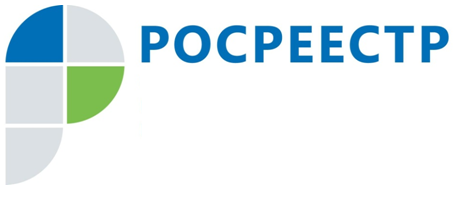 ПРЕСС-РЕЛИЗЧто нужно знать о кадастровом инженере?Управление Росреестра по Московской области (Управление) рекомендует проверять сведения о кадастровом инженере перед заключением договора подряда на выполнение кадастровых работ.Кадастровые инженеры оформляют документы, качество которых влияет 
на дальнейшие учетно-регистрационные действия в отношении недвижимости: межевой план, технический план, акт обследования.Сведения о кадастровых инженерах можно получить воспользовавшись электронным сервисом официального сайта Росреестра «Реестр кадастровых инженеров» (https://rosreestr.ru/wps/portal/ais_rki).Посредством данного сервиса можно получить информацию о каждом кадастровом инженере, номер и дату выдачи его квалификационного аттестата, а также наличие членства в саморегулируемой организации кадастровых инженеров (СРО). В соответствии с действующим законодательством членство кадастровых инженеров в СРО обязательно.Также сведения о кадастровых инженерах содержатся в реестрах членов СРО, которые подлежат обязательной публикации на официальных сайтах СРО. Стоит отметить, что взаимодействие заказчика с кадастровым инженером осуществляется на основании договора подряда на выполнение кадастровых работ. Обязательными приложениями к договору являются смета, утвержденная заказчиком, 
и задание на выполнение работ. Кадастровый инженер от имени заказчика вправе подавать заявления 
о государственном кадастровом учете.Деятельность кадастрового инженера находится под строгим контролем СРО. Действия кадастрового инженера в рамках договора подряда на проведение кадастровых работ могут быть оспорены в суде. Кадастровый инженер несет ответственность 
за несоблюдение требований действующего законодательства при выполнении кадастровых работ.Страница Управления Росреестра по Московской области в Facebook:Facebook.com/Управление-Росреестра-по-Московской-области-1125211070853056/?ref=bookmarks.Пресс-служба Управления Росреестра по Московской области:Гореева Кристина Вячеславовна k.goreeva@mail.ru +7 (915) 206-52-51